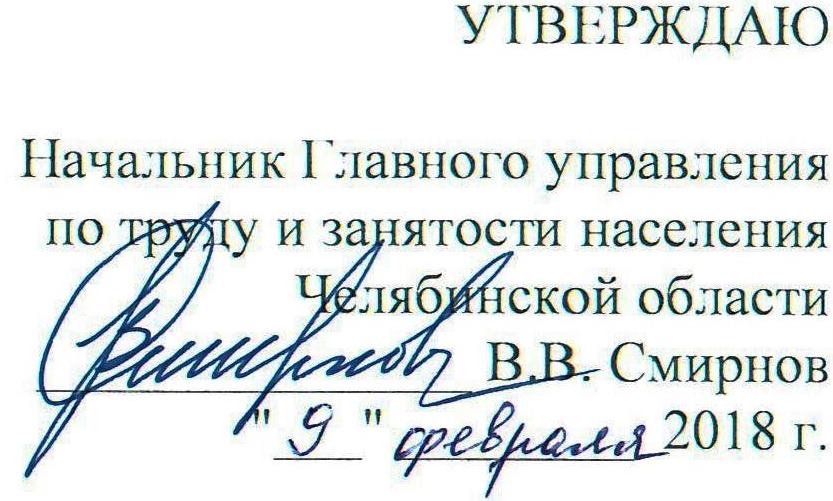 Государственное заданиеОбластного казенного учрежденияЦентра занятости населения Нагайбакского районана 2018 год и на плановый период 2019-2020 годы2018 г.ЧАСТЬ I.РАЗДЕЛ 1.1. Наименование государственной услуги Содействие гражданам в поиске подходящей работы, а работодателям в подборе необходимых работников2. Потребители государственной услуги Граждане, зарегистрированные в целях поиска подходящей работы, работодатели и их уполномоченные представители3.  Показатели, характеризующие объем и качество оказания государственнойуслуги3.1. Показатели, характеризующие качество оказания государственной услугиЧтр – численность трудоустроенных граждан;Чобр – численность граждан, обратившихся в целях поиска работы в ОКУ ЦЗН.3.2. Объем государственной услуги (в натуральных показателях)4. Порядок оказания государственной услуги4.1. Нормативные правовые акты, регулирующие порядок оказаниягосударственной услугиЗакон Российской Федерации от 19.04.1991 г. № 1032-1 «О занятости населения в Российской Федерации»; Закон Челябинской области от 15.12.2011 г. № 249-ЗО «О регулировании отношений в области содействия занятости населения в Челябинской области»;постановление Правительства Российской Федерации от 07.09.2012 г. № 891 «О Порядке регистрации граждан в поиске подходящей работы, регистрации безработных граждан и требованиях к подбору подходящей работы»;приказ Министерства труда и социальной защиты Российской Федерации от 13.11.2012г. № 524н «Об утверждении федерального государственного стандарта государственной услуги содействия гражданам в поиске подходящей работы, а работодателям в подборе необходимых работников» (в ред.приказа Минтруда России от 11.09.2017г. № 667н);постановление Правительства Челябинской области от 18.06.2014 г. № 303-П «Административный регламент предоставления государственной услуги по содействию гражданам в поиске подходящей работы, а работодателям - в подборе необходимых работников».4.2. Порядок информирования потенциальных потребителей государственнойуслуги5.  Предельные цены (тарифы) на оплату государственной услуги в случаях,если предусмотрено их оказание на платной основегосударственная услуга предоставляется бесплатноРАЗДЕЛ 2.1. Наименование государственной услуги Организация профессиональной ориентации граждан в целях выбора сферы деятельности (профессии), трудоустройства, прохождения профессионального обучения и получения дополнительного профессионального образования2. Потребители государственной услуги Граждане Российской Федерации, иностранные граждане, лица без гражданства3. Показатели, характеризующие объем и качество оказания государственной услуги3.1. Показатели, характеризующие качество оказания государственной услуги3.2. Объем государственной услуги (в натуральных показателях)4. Порядок оказания государственной услуги4.1. Нормативные правовые акты, регулирующие порядок оказания государственной услугиЗакон Российской Федерации от 19.04.1991 г. № 1032-1 «О занятости населения в Российской Федерации»; Закон Челябинской области от 15.12.2011 г. № 249-ЗО «О регулировании отношений в области содействия занятости населения в Челябинской области»;постановление Правительства Российской Федерации от 07.09.2012 г.№ 891 «О порядке регистрации граждан в целях поиска подходящей работы, регистрации безработных граждан и требованиях к подбору подходящей работы»;приказ Министерства труда и социальной защиты Российской Федерации от 23.08.2013 г. № 380н «Об утверждении федерального государственного стандарта государственной услуги по организации профессиональной ориентации граждан в целях выбора сферы деятельности (профессии), трудоустройства, прохождения профессионального обучения и получения дополнительного профессионального образования»(в ред. приказа МинтрудаРоссии от 27.09.2017 г. № 698н);постановление Правительства Челябинской области 16 декабря 2015 года № 661-П «Об Административном регламенте предоставления государственной услуги по организации профессиональной ориентации граждан в целях выбора сферы деятельности (профессии), трудоустройства, прохождения профессионального обучения и получения дополнительного профессионального образования».4.2. Порядок информирования потенциальных потребителей государственной услуги5.  Предельные цены (тарифы) на оплату государственной услуги в случаях, если предусмотрено их оказание на платной основегосударственная услуга предоставляется бесплатноРАЗДЕЛ 3.1. Наименование государственной услуги Психологическая поддержка безработных граждан2. Потребители государственной услуги Граждане, признанные в установленном порядке безработными3.  Показатели, характеризующие объем и качество оказания государственной услуги3.1. Показатели, характеризующие качество оказания государственной услугиЧпб – численность граждан, признанных безработными;Чпгу – численность безработных граждан, получивших государственную услугу.3.2. Объем государственной услуги (в натуральных показателях)4. Порядок оказания государственной услуги4.1. Нормативные правовые акты, регулирующие порядок оказания государственной услугиЗакон Российской Федерации от 19.04.1991 г. № 1032-1 «О занятости населения в Российской Федерации»; Закон Челябинской области от 15.12.2011 г. № 249-ЗО «О регулировании отношений в области содействия занятости населения в Челябинской области»; постановление Правительства Российской Федерации от 07.09.2012 г.№891 «О порядке регистрации граждан в целях поиска подходящей работы, регистрации безработных граждан и требованиях к подбору подходящей работы»;приказ Министерства труда и социальной защиты Российской Федерации от 09.01.2013 г. № 4н «Об утверждении федерального государственного стандарта государственной услуги по психологической поддержке безработных граждан»;постановление Правительства Челябинской области 1612.2015 г. № 660-П «Об Административном регламенте предоставления государственной услуги по психологической поддержке безработных граждан».4.2. Порядок информирования потенциальных потребителей государственной услуги5.  Предельные цены (тарифы) на оплату государственной услуги в случаях, если предусмотрено их оказание на платной основегосударственная услуга предоставляется бесплатноРАЗДЕЛ 4.1. Наименование государственной услуги Направление для получения профессионального обучения или получения дополнительного профессионального образования, включая обучение в другой местности2. Потребители государственной услуги Граждане, признанные в установленном порядке безработными;Женщины в период отпуска по уходу за ребенком до достижения им возраста трех лет;Незанятые граждане, которым назначена страховая пенсия по старости и которые стремятся возобновить трудовую деятельность3.  Показатели, характеризующие объем и качество оказания государственной услуги3.1. Показатели, характеризующие качество оказания государственной услугиЧпб – численность граждан, признанных безработными;Чпгу – численность безработных граждан, получивших государственную услугу.3.2. Объем государственной услуги (в натуральных показателях)4. Порядок оказания государственной услуги4.1. Нормативные правовые акты, регулирующие порядок оказания государственной услугиЗакон Российской Федерации от 19.04.1991 г. № 1032-1 «О занятости населения в Российской Федерации»;Закон Челябинской области от 15.12.2011 г. № 249-ЗО «О регулировании отношений в области содействия занятости населения в Челябинской области»; постановление Правительства Российской Федерации от 07.09.2012 г. № 891 «О порядке регистрации граждан в целях поиска подходящей работы, регистрации безработных граждан и требованиях к подбору подходящей работы»;приказ Министерства труда и социальной защиты Российской Федерации от 17.04.2014 г. № 262н «Об утверждении федерального государственного стандарта государственной услуги по профессиональному обучению и дополнительному профессиональному образованию безработных граждан, включая обучение в другой местности»;постановление Правительства Челябинской области «О Положении о порядке предоставления финансовой поддержки безработным гражданам и женщинам в период отпуска по уходу за ребенком до достижения им возраста трех лет, а также незанятым гражданам, которым в соответствии с законодательством Российской Федерации назначена трудовая пенсия по старости и которые стремятся возобновить трудовую деятельность, направленным органами службы занятости для прохождения профессионального обучения или получения дополнительного профессионального образования в другую местность, а также ее размерах» от 28.12.2011 года № 497-П; постановление Правительства Челябинской области «О Положении о порядке и условиях направления органами службы занятости для прохождения профессионального обучения или получения дополнительного профессионального образования женщин в период отпуска по уходу за ребенком до достижения им возраста трех лет, незанятых граждан, которым в соответствии с законодательством Российской Федерации назначена трудовая пенсия по старости и которые стремятся возобновить трудовую деятельность» от 28.12.2011 года № 498-П;постановление Правительства Челябинской области 16 декабря 2015 года № 658-П «Об Административном регламенте предоставления государственной услуги по профессиональному обучению и дополнительному профессиональному образованию безработных граждан, включая обучение в другой местности».4.2. Порядок информирования потенциальных потребителей государственной услуги5.  Предельные цены (тарифы) на оплату государственной услуги в случаях, если предусмотрено их оказание на платной основегосударственная услуга предоставляется бесплатноРАЗДЕЛ 5.1. Наименование государственной услуги Организация осуществления социальных выплат гражданам, признанным в установленном порядке безработными2. Потребители государственной услуги Граждане, признанные в установленном порядке безработными3.  Показатели, характеризующие объем и качество оказания государственной услуги3.1. Показатели, характеризующие качество оказания государственной услуги3.2. Объем государственной услуги (в натуральных показателях)4. Порядок оказания государственной услуги4.1. Нормативные правовые акты, регулирующие порядок оказания государственной услугиЗакон Российской Федерации от 19.04.1991 года № 1032-1 «О занятости населения в Российской Федерации»;Закон Челябинской области от 15.12.2011 года № 249-ЗО «О регулировании отношений в области содействия занятости населения в Челябинской области».4.2. Порядок информирования потенциальных потребителей государственной услуги5.  Предельные цены (тарифы) на оплату государственной услуги в случаях, если предусмотрено их оказание на платной основегосударственная услуга предоставляется бесплатноРАЗДЕЛ 6.1. Наименование государственной услуги Организация проведения оплачиваемых общественных работ2. Потребители государственной услуги Граждане, зарегистрированные в целях поиска подходящей работы; Граждане, признанные в установленном порядке безработными3.  Показатели, характеризующие объем и качество оказания государственной услуги3.1. Показатели, характеризующие качество оказания государственной услугиЧтр – численность граждан, трудоустроенных на общественные работы;Чобр – численность граждан, обратившихся в целях поиска работы в ОКУ ЦЗН.3.2. Объем государственной услуги (в натуральных показателях)4. Порядок оказания государственной услуги4.1. Нормативные правовые акты, регулирующие порядок оказания государственной услугиЗакон Российской Федерации от 19.04.1991 г. № 1032-1 «О занятости населения в Российской Федерации»; Закон Челябинской области от 15.12.2011 г. № 249-ЗО«О регулировании отношений в области содействия занятости населения в Челябинской области»; постановление Правительства Российской Федерации «Об утверждении Положения об организации общественных работ» от 14.07.1997 года № 875(в ред. от 04.08.2015 г. № 790); постановление Правительства Российской Федерации от 07.09.2012 г. № 891 «О порядке регистрации граждан в целях поиска подходящей работы, регистрации безработных граждан и требованиях к подбору подходящей работы»;приказ Министерства труда и социальной защиты Российской Федерации от 11.02.2013 г. № 52н  «Об утверждении федерального государственного стандарта государственной услуги по организации проведения оплачиваемых общественных работ»;постановление Правительства Челябинской области от 27.01.2015 г. № 23-П «Административный регламент предоставления государственной услуги по организации проведения оплачиваемых общественных работ».4.2. Порядок информирования потенциальных потребителей государственной услуги5.  Предельные цены (тарифы) на оплату государственной услуги в случаях, если предусмотрено их оказание на платной основегосударственная услуга предоставляется бесплатноРАЗДЕЛ 7.1. Наименование государственной услуги Организация временного трудоустройства2. Потребители государственной услуги Несовершеннолетние граждане в возрасте от 14 до 18 лет; Граждане, признанные в установленном порядке безработными, испытывающие трудности в поиске работы; Безработные граждане в возрасте от 18 до 20 лет, имеющие среднее профессиональное образование и ищущие работу впервые3.  Показатели, характеризующие объем и качество оказания государственной услуги3.1. Показатели, характеризующие качество оказания государственной услуги3.2. Объем государственной услуги (в натуральных показателях)4. Порядок оказания государственной услуги4.1. Нормативные правовые акты, регулирующие порядок оказания государственной услугиЗакон Российской Федерации от 19.04.1991 г. № 1032-1 «О занятости населения в Российской Федерации»;Закон Челябинской области от 15.12.2011 г. № 249-ЗО «О регулировании отношений в области содействия занятости населения в Челябинской области»; постановление Правительства Российской Федерации от 07.09.2012 г. № 891 «О порядке регистрации граждан в целях поиска подходящей работы, регистрации безработных граждан и требованиях к подбору подходящей работы»;приказ Министерства труда и социальной защиты Российской Федерации от 12.02.2013 г. № 58н «Об утверждении федерального государственного стандарта государственной услуги по организации временного трудоустройства несовершеннолетних граждан в возрасте от 14 до 18 лет в свободное от учебы время, безработных граждан, испытывающих трудности в поиске работы, безработных граждан в возрасте от 18 до 20 лет из числа выпускников образовательных учреждений начального и среднего профессионального образования, ищущих работу впервые»(в ред. Приказа Минтруда России от 07.09.2015 N 602н);постановление Правительства Челябинской области 21 октября 2015 года № 555-П «Об Административном регламенте предоставления государственной услуги по организации временного трудоустройства несовершеннолетних граждан в возрасте от 14 до 18 лет в свободное от учебы время, безработных граждан, испытывающих трудности в поиске работы, безработных граждан в возрасте от 18 до 20 лет, имеющих среднее профессиональное образование и ищущих работу впервые»4.2. Порядок информирования потенциальных потребителей государственной услуги5.  Предельные цены (тарифы) на оплату государственной услуги в случаях, если предусмотрено их оказание на платной основегосударственная услуга предоставляется бесплатноРАЗДЕЛ 8.1. Наименование государственной услуги Социальная адаптация безработных граждан на рынке труда2. Потребители государственной услуги Граждане, признанные в установленном порядке безработными3.  Показатели, характеризующие объем и качество оказания государственной услуги3.1. Показатели, характеризующие качество оказания государственной услугиЧпгу – численность безработных граждан, получивших государственную услугу;Чпб – численность граждан, признанных безработными.Чтр – численность граждан, нашедших работу;3.2. Объем государственной услуги (в натуральных показателях)4. Порядок оказания государственной услуги4.1. Нормативные правовые акты, регулирующие порядок оказания государственной услугиЗакон Российской Федерации от 19.04.1991 г. № 1032-1 «О занятости населения в Российской Федерации»;Закон Челябинской области от 15.12.2011 г. № 249-ЗО «О регулировании отношений в области содействия занятости населения в Челябинской области»; постановление Правительства Российской Федерации от 07.09.2012 г. № 891 «О порядке регистрации граждан в целях поиска подходящей работы, регистрации безработных граждан и требованиях к подбору подходящей работы»;приказ Министерства труда и социальной защиты Российской Федерации от 09.01.2013 г. № 3н «Об утверждении федерального государственного стандарта государственной услуги по социальной адаптации безработных граждан на рынке труда» (в ред. Приказа Минтруда России от 13.02.2017 г. № 172н);постановление Правительства Челябинской области 16 декабря 2015 года № 659-П «Об Административном регламенте предоставления государственной услуги по социальной адаптации безработных граждан на рынке труда».4.2. Порядок информирования потенциальных потребителей государственной услуги5.  Предельные цены (тарифы) на оплату государственной услуги в случаях, если предусмотрено их оказание на платной основегосударственная услуга предоставляется бесплатноРАЗДЕЛ 9.1. Наименование государственной услуги Содействие самозанятости безработных граждан, включая оказание гражданам, признанным в установленном порядке безработными, и гражданам, признанным в установленном порядке безработными, прошедшим профессиональное обучение или получившим дополнительное профессиональное образование по направлению органов службы занятости, единовременной финансовой помощи при их государственной регистрации в качестве юридического лица, индивидуального предпринимателя либо крестьянского (фермерского) хозяйства, а также единовременной финансовой помощи на подготовку документов для соответствующей государственной регистрации2. Потребители государственной услуги Граждане, признанные в установленном порядке безработными;Граждане, признанные в установленном порядке безработными, прошедшие профессиональное обучение или получившие дополнительное профессиональное образование3.  Показатели, характеризующие объем и качество оказания государственной услуги3.1. Показатели, характеризующие качество оказания государственной услугиЧпгу - численность граждан, получивших госуслугу;Чпб – численность граждан, признанных безработными;Чсд - численность безработных граждан, организовавших собственное дело.3.2. Объем государственной услуги (в натуральных показателях)4. Порядок оказания государственной услуги4.1. Нормативные правовые акты, регулирующие порядок оказания государственной услугиЗакон Российской Федерации от 19.04.1991 г. № 1032-1 «О занятости населения в Российской Федерации»; Закон Челябинской области от 15.12.2011 г. № 249-ЗО «О регулировании отношений в области содействия занятости населения в Челябинской области»; постановление Правительства Российской Федерации от 07.09.2012 г. № 891 «О порядке регистрации граждан в целях поиска подходящей работы, регистрации безработных граждан и требованиях к подбору подходящей работы»;приказ Министерства труда и социальной защиты Российской Федерации от 24.12.2013 г. № 773н «Об утверждении федерального государственного стандарта государственной услуги по содействию самозанятости безработных граждан, включая оказание гражданам, признанным в установленном порядке безработными, и гражданам, признанным в установленном порядке безработными, прошедшим профессиональное обучение или получившим дополнительное профессиональное образование по направлению органов службы занятости, единовременной финансовой помощи при их государственной регистрации в качестве юридического лица, индивидуального предпринимателя либо крестьянского (фермерского) хозяйства, а также единовременной финансовой помощи на подготовку документов для соответствующей государственной регистрации»;постановление Правительства Челябинской области «О Положении о порядке, условиях предоставления и размерах единовременной финансовой помощи при государственной регистрации в качестве юридического лица, индивидуального предпринимателя либо крестьянского (фермерского) хозяйства гражданам, признанным в установленном порядке безработными, и гражданам, признанным в установленном порядке безработными и прошедшим профессиональную подготовку, переподготовку и повышение квалификации по направлению органов службы занятости, а также единовременной финансовой помощи на подготовку документов для соответствующей государственной регистрации» от 28.12.2011 г. № 500-П(в ред. постановления Правительства Челябинской области от 21.10.2015 г. № 554-П); постановление Правительства Челябинской области 21.10.2015 г. № 554-П «Об Административном регламенте предоставления государственной услуги по содействию самозанятости безработных граждан, включая оказание гражданам, признанным в установленном порядке безработными, и гражданам, признанным в установленном порядке безработными, прошедшим профессиональное обучение или получившим дополнительное профессиональное образование по направлению органов службы занятости, единовременной финансовой помощи при их государственной регистрации в качестве юридического лица, индивидуального предпринимателя либо крестьянского (фермерского) хозяйства, а также единовременной финансовой помощи на подготовку документов для соответствующей государственной регистрации».4.2. Порядок информирования потенциальных потребителей государственной услуги5.  Предельные цены (тарифы) на оплату государственной услуги в случаях, если предусмотрено их оказание на платной основегосударственная услуга предоставляется бесплатноРАЗДЕЛ 10.1. Наименование государственной услуги Содействие безработным гражданам в переезде в другую местность для временного трудоустройства по имеющейся у них профессии (специальности)2. Потребители государственной услуги Граждане, признанные в установленном порядке безработными3.  Показатели, характеризующие объем и качество оказания государственной услуги3.1. Показатели, характеризующие качество оказания государственной услуги3.2. Объем государственной услуги (в натуральных показателях)4. Порядок оказания государственной услуги4.1. Нормативные правовые акты, регулирующие порядок оказания государственной услугиЗакон Российской Федерации от 19.04.1991 года № 1032-1 «О занятости населения в Российской Федерации»; Закон Челябинской области от 15.12.2011 года № 249-ЗО «О регулировании отношений в области содействия занятости населения в Челябинской области»; Постановление Правительства Челябинской области «О Положении о порядке, условиях и размерах предоставления финансовой поддержки безработным гражданам при переезде и безработным гражданам и членам их семей при переселении в другую местность для трудоустройства по направлению органов службы занятости» от 28.12.2011 года № 499-П.4.2. Порядок информирования потенциальных потребителей государственной услуги5.  Предельные цены (тарифы) на оплату государственной услуги в случаях, если предусмотрено их оказание на платной основегосударственная услуга предоставляется бесплатноРАЗДЕЛ 11.1. Наименование государственной услуги Содействие безработным гражданам и членам их семей в переселении в другую местность на новое место жительства для трудоустройства по имеющейся у них профессии (специальности)2. Потребители государственной услуги Граждане, признанные в установленном порядке безработными, и члены их семей3.  Показатели, характеризующие объем и качество оказания государственной услуги3.1. Показатели, характеризующие качество оказания государственной услуги3.2. Объем государственной услуги (в натуральных показателях)4. Порядок оказания государственной услуги4.1. Нормативные правовые акты, регулирующие порядок оказания государственной услугиЗакон Российской Федерации от 19.04.1991 года № 1032-1 «О занятости населения в Российской Федерации»; Закон Челябинской области от 15.12.2011 года № 249-ЗО «О регулировании отношений в области содействия занятости населения в Челябинской области»;Постановление Правительства Челябинской области «О Положении о порядке, условиях и размерах предоставления финансовой поддержки безработным гражданам при переезде и безработным гражданам и членам их семей при переселении в другую местность для трудоустройства по направлению органов службы занятости» от 28.12.2011 года № 499-П.4.2. Порядок информирования потенциальных потребителей государственной услуги5.  Предельные цены (тарифы) на оплату государственной услуги в случаях, если предусмотрено их оказание на платной основегосударственная услуга предоставляется бесплатноЧАСТЬ II.(формируется при установлении государственного заданияодновременно на выполнение государственной услуги (услуг)и работы (работ) и содержит требования к выполнениюгосударственной работы (работ))РАЗДЕЛ 1.(при наличии 2 и более разделов)Наименование государственной работы Информирование о положении на рынке труда в Челябинской области2. Характеристика государственной работыРАЗДЕЛ 21. Наименование государственной работы:Информирование о положении на рынке труда в Челябинской области(в электронной форме)Характеристика работыРАЗДЕЛ 31. Наименование государственной работы:Организация ярмарок вакансий и учебных рабочих мест2.Характеристика работыЧАСТЬ III.(общие сведения о выполнении государственного задания)1. Основания для досрочного прекращения государственного заданияликвидация ОКУ ЦЗН2. Порядок контроля за исполнением государственного заданияТребования к отчетности об исполнении государственного задания3.1. Форма отчета об исполнении государственного задания <**>3.2. Сроки представления отчетов об исполнении государственного заданияежегодно до 1 февраля года, следующего за отчетным периодом3.3. Иные требования к отчетности об исполнении государственного заданиянет4. Иная информация, необходимая для исполнения (контроля за исполнением)государственного задания (в том числе условия и порядок внесения измененийв государственное задание;предусмотренные законодательством финансовыесанкции за нарушения условий выполнения государственного задания) <***>В случае внесения изменений в общероссийские базовые (отраслевые) перечни (классификаторы) государственных и муниципальных услуг и региональные перечни (классификаторы) государственных (муниципальных) услуг и работ, а также изменения финансового обеспечения выполнения государственного задания,в государственное задание могут быть внесены изменения, которые утверждаются Главным управлением по труду и занятости населения Челябинской области<*> Значения на плановый период могут быть детализированы по временномуинтервалу (месяц, квартал).<**> В государственном задании утверждается только форма отчета. Все показатели формы заполняются областным государственным учреждениемсамостоятельно на основе данных пунктов 3.1 и 3.2 части I и пункта 2частиII и фактических данных о деятельности областного государственногоучреждения.<***> Подлежит обязательному заполнению.Наименование показателя качестваЕдиница измеренияФормула расчетаЗначения показателя качестваЗначения показателя качестваЗначения показателя качестваЗначения показателя качестваЗначения показателя качестваИсточник(и) информации о значении показателя качества (исходные данные для ее расчета)Наименование показателя качестваЕдиница измеренияФормула расчетаотчетный финансовый 2017 годтекущий финансовый 2018 годочередной финансовый год и на плановый период <*>очередной финансовый год и на плановый период <*>очередной финансовый год и на плановый период <*>Источник(и) информации о значении показателя качества (исходные данные для ее расчета)Наименование показателя качестваЕдиница измеренияФормула расчетаотчетный финансовый 2017 годтекущий финансовый 2018 год20192020Год(N + 1)Источник(и) информации о значении показателя качества (исходные данные для ее расчета)1. Доля трудоустроенных граждан в численности граждан, обратившихся в целях поиска подходящей работы%Чтр/Чобр х 10044,248,548,548,5форма № 1-Т;форма № 2-Т, раздел IНаименование показателя объемаЕдиница измеренияЗначения показателя объемаЗначения показателя объемаЗначения показателя объемаЗначения показателя объемаЗначения показателя объемаИсточник(и) информации о значении показателя объемаНаименование показателя объемаЕдиница измеренияотчетный финансовый 2017 годтекущий финансовый 2018 годочередной финансовый год и на плановый период <*>очередной финансовый год и на плановый период <*>очередной финансовый год и на плановый период <*>Источник(и) информации о значении показателя объемаНаименование показателя объемаЕдиница измеренияотчетный финансовый 2017 годтекущий финансовый 2018 год20192020год (N + 1)Источник(и) информации о значении показателя объема1.Численность граждан, зарегистрированных в целях поиска подходящей работычел.894945945945форма № 1-Т;форма № 2-Т, раздел IСпособ информированияСостав размещаемой (доводимой) информацииЧастота обновления информации1. Индивидуальное информирование (при личном приеме, с использованием средств телефонной связи, электронной почты)порядок предоставления госуслуги;перечень необходимых документов, требования к их оформлению»сроки и результат предоставления госуслуги;справочная информация (схема проезда, график (режим) работы, номера телефонов ОКУ ЦЗН)по мере обращения2. Всети Интернетместорасположение, схема проезда, график (режим) работы, номера телефонов ОКУ ЦЗН;адреса Интернет-сайтов и электронной почты органов и учреждений, участвующих в предоставлении госуслуги; перечень получателей госуслуги;перечень и образцы документов, необходимых для получения госуслуги;процедура предоставления госуслуги; порядок обжалования решения, действия или бездействия органов и учреждений, участвующих в предоставлении госуслуги, их должностных лиц и работников;порядок рассмотрения обращений ПГУ;извлечения из законодательных и иных нормативных правовых актов, содержащих нормы, регулирующие деятельность по предоставлению госуслугипо мере изменения данных 3. В печатных СМИпорядок и сроки предоставления госуслуги;процедуры предоставления госуслугипо мере изменения данных4. Размещение информации на информационных стендах в зданиях ОКУ ЦЗНместорасположение, схема проезда, график (режим) работы, номера телефонов ОКУ ЦЗН;схема размещения работников органов и учреждений, участвующих в предоставлении госуслуги;процедуры предоставления госуслуги (в текстовом виде и в виде блок-схемы);перечень получателей госуслуги; перечень и образцы документов, необходимых для получения госуслуги;порядок обжалования решения, действия или бездействия органов и учреждений, участвующих в предоставлении госуслуги, их должностных лиц и работников; извлечения из законодательных и иных нормативных правовых актов, содержащих нормы, регулирующие деятельность по предоставлению госуслугипо мере изменения данных 5. В информационных материалах (брошюры, памятки, буклеты и другое)месторасположение, схема проезда, график (режим) работы, номера телефонов ОКУ ЦЗН;процедуры предоставления госуслуги (в текстовом виде и в виде блок-схемы);перечень получателей госуслуги;перечень и образцы документов, необходимых для получения госуслуги;порядок обжалования решения, действия или бездействия органов и учреждений, участвующих в предоставлении госуслуги, их должностных лиц и работниковежегодно 6. У входа в здания ОКУ ЦЗН график (режим) работыпо мере изменения данныхНаименование показателя качестваЕдиница измеренияФормула расчетаЗначения показателя качестваЗначения показателя качестваЗначения показателя качестваЗначения показателя качестваЗначения показателя качестваИсточник(и) информации о значении показателя качества (исходные данные для ее расчета)Наименование показателя качестваЕдиница измеренияФормула расчетаотчетный финансовый 2017 годтекущий финансовый 2018 годочередной финансовый год и на плановый период <*>очередной финансовый год и на плановый период <*>очередной финансовый год и на плановый период <*>Источник(и) информации о значении показателя качества (исходные данные для ее расчета)Наименование показателя качестваЕдиница измеренияФормула расчетаотчетный финансовый 2017 годтекущий финансовый 2018 год20192020Год(N + 1)Источник(и) информации о значении показателя качества (исходные данные для ее расчета)Наименование показателя объемаЕдиница измеренияЗначения показателя объемаЗначения показателя объемаЗначения показателя объемаЗначения показателя объемаЗначения показателя объемаИсточник(и) информации о значении показателя объемаНаименование показателя объемаЕдиница измеренияотчетный финансовый 2017 годтекущий финансовый 2018 годочередной финансовый год и на плановый период <*>очередной финансовый год и на плановый период <*>очередной финансовый год и на плановый период <*>Источник(и) информации о значении показателя объемаНаименование показателя объемаЕдиница измеренияотчетный финансовый 2017 годтекущий финансовый 2018 год20192020год (N + 1)Источник(и) информации о значении показателя объема1.Численность граждан, получивших государственную услугу по профориентациичел.540535535535форма № 2-Т, раздел VIСпособ информированияСостав размещаемой (доводимой) информацииЧастота обновления информации1. Индивидуальное информирование (при личном приеме, с использованием средств телефонной связи, электронной почты)порядок предоставления госуслуги;перечень необходимых документов, требования к их оформлению»сроки и результат предоставления госуслуги;справочная информация (схема проезда, график (режим) работы, номера телефонов ОКУ ЦЗН)по мере обращения2. В сети Интернетместорасположение, схема проезда, график (режим) работы, номера телефонов ОКУ ЦЗН;адреса Интернет-сайтов и электронной почты органов и учреждений, участвующих в предоставлении госуслуги; перечень получателей госуслуги;перечень и образцы документов, необходимых для получения госуслуги;процедура предоставления госуслуги; порядок обжалования решения, действия или бездействия органов и учреждений, участвующих в предоставлении госуслуги, их должностных лиц и работников;порядок рассмотрения обращений ПГУ;извлечения из законодательных и иных нормативных правовых актов, содержащих нормы, регулирующие деятельность по предоставлению госуслугипо мере изменения данных 3. В печатных СМИпорядок и сроки предоставления госуслуги;процедуры предоставления госуслугипо мере изменения данных4. Размещение информации на информационных стендах в зданиях ОКУ ЦЗНместорасположение, схема проезда, график (режим) работы, номера телефонов ОКУ ЦЗН;схема размещения работников органов и учреждений, участвующих в предоставлении госуслуги;процедуры предоставления госуслуги (в текстовом виде и в виде блок-схемы);перечень получателей госуслуги; перечень и образцы документов, необходимых для получения госуслуги;порядок обжалования решения, действия или бездействия органов и учреждений, участвующих в предоставлении госуслуги, их должностных лиц и работников; извлечения из законодательных и иных нормативных правовых актов, содержащих нормы, регулирующие деятельность по предоставлению госуслугипо мере изменения данных 5. В информационных материалах (брошюры, памятки, буклеты и другое)месторасположение, схема проезда, график (режим) работы, номера телефонов ОКУ ЦЗН;процедуры предоставления госуслуги (в текстовом виде и в виде блок-схемы);перечень получателей госуслуги;перечень и образцы документов, необходимых для получения госуслуги;порядок обжалования решения, действия или бездействия органов и учреждений, участвующих в предоставлении госуслуги, их должностных лиц и работниковежегодно 6. У входа в здания ОКУ ЦЗН график (режим) работыпо мере изменения данныхНаименование показателя качестваЕдиница измеренияФормула расчетаЗначения показателя качестваЗначения показателя качестваЗначения показателя качестваЗначения показателя качестваЗначения показателя качестваИсточник(и) информации о значении показателя качества (исходные данные для ее расчета)Наименование показателя качестваЕдиница измеренияФормула расчетаотчетный финансовый 2017 годтекущий финансовый 2018 годочередной финансовый год и на плановый период <*>очередной финансовый год и на плановый период <*>очередной финансовый год и на плановый период <*>Источник(и) информации о значении показателя качества (исходные данные для ее расчета)Наименование показателя качестваЕдиница измеренияФормула расчетаотчетный финансовый 2017 годтекущий финансовый 2018 год20192020Год(N + 1)Источник(и) информации о значении показателя качества (исходные данные для ее расчета)1. Доля граждан, получивших государственную услугу по психологической поддержке, в численности граждан, зарегистрированных в качестве безработных%Чпгу/Чпбх 10014,89,19,19,1форма № 2-Т, раздел VIIНаименование показателя объемаЕдиница измеренияЗначения показателя объемаЗначения показателя объемаЗначения показателя объемаЗначения показателя объемаЗначения показателя объемаИсточник(и) информации о значении показателя объемаНаименование показателя объемаЕдиница измеренияотчетный финансовый 2017 годтекущий финансовый 2018 годочередной финансовый год и на плановый период <*>очередной финансовый год и на плановый период <*>очередной финансовый год и на плановый период <*>Источник(и) информации о значении показателя объемаНаименование показателя объемаЕдиница измеренияотчетный финансовый 2017 годтекущий финансовый 2018 год20192020год (N + 1)Источник(и) информации о значении показателя объема1.Численность граждан, получивших государственную услугу по психологической поддержкечел.105636363форма № 2-Т, раздел VII2. Численность безработных граждан, которым выдано заключение о предоставлении государственной услугичел.105636363форма № 2-Т, раздел VIIСпособ информированияСостав размещаемой (доводимой) информацииЧастота обновления информации1. Индивидуальное информирование (при личном приеме, с использованием средств телефонной связи, электронной почты)порядок предоставления госуслуги;перечень необходимых документов, требования к их оформлению»сроки и результат предоставления госуслуги;справочная информация (схема проезда, график (режим) работы, номера телефонов ОКУ ЦЗН)по мере обращения2. В сети Интернетместорасположение, схема проезда, график (режим) работы, номера телефонов ОКУ ЦЗН;адреса Интернет-сайтов и электронной почты органов и учреждений, участвующих в предоставлении госуслуги; перечень получателей госуслуги;перечень и образцы документов, необходимых для получения госуслуги;процедура предоставления госуслуги; порядок обжалования решения, действия или бездействия органов и учреждений, участвующих в предоставлении госуслуги, их должностных лиц и работников;порядок рассмотрения обращений ПГУ;извлечения из законодательных и иных нормативных правовых актов, содержащих нормы, регулирующие деятельность по предоставлению госуслугипо мере изменения данных 3. В печатных СМИпорядок и сроки предоставления госуслуги;процедуры предоставления госуслугипо мере изменения данных4. Размещение информации на информационных стендах в зданиях ОКУ ЦЗНместорасположение, схема проезда, график (режим) работы, номера телефонов ОКУ ЦЗН;схема размещения работников органов и учреждений, участвующих в предоставлении госуслуги;процедуры предоставления госуслуги (в текстовом виде и в виде блок-схемы);перечень получателей госуслуги; перечень и образцы документов, необходимых для получения госуслуги;порядок обжалования решения, действия или бездействия органов и учреждений, участвующих в предоставлении госуслуги, их должностных лиц и работников; извлечения из законодательных и иных нормативных правовых актов, содержащих нормы, регулирующие деятельность по предоставлению госуслугипо мере изменения данных 5. В информационных материалах (брошюры, памятки, буклеты и другое)месторасположение, схема проезда, график (режим) работы, номера телефонов ОКУ ЦЗН;процедуры предоставления госуслуги (в текстовом виде и в виде блок-схемы);перечень получателей госуслуги;перечень и образцы документов, необходимых для получения госуслуги;порядок обжалования решения, действия или бездействия органов и учреждений, участвующих в предоставлении госуслуги, их должностных лиц и работниковежегодно 6. У входа в здания ОКУ ЦЗН график (режим) работыпо мере изменения данныхНаименование показателя качестваЕдиница измеренияФормула расчетаЗначения показателя качестваЗначения показателя качестваЗначения показателя качестваЗначения показателя качестваЗначения показателя качестваИсточник(и) информации о значении показателя качества (исходные данные для ее расчета)Наименование показателя качестваЕдиница измеренияФормула расчетаотчетный финансовый 2017 годтекущий финансовый 2018 годочередной финансовый год и на плановый период <*>очередной финансовый год и на плановый период <*>очередной финансовый год и на плановый период <*>Источник(и) информации о значении показателя качества (исходные данные для ее расчета)Наименование показателя качестваЕдиница измеренияФормула расчетаотчетный финансовый 2017 годтекущий финансовый 2018 год20192020Год(N + 1)Источник(и) информации о значении показателя качества (исходные данные для ее расчета)1. Доля граждан, направленных на профессиональное обучение, в численности граждан, признанных в установленном порядке безработными%Чпгу/Чпбх 1009,98,98,98,9форма № 2-Т, раздел VIIIНаименование показателя объемаЕдиница измеренияЗначения показателя объемаЗначения показателя объемаЗначения показателя объемаЗначения показателя объемаЗначения показателя объемаИсточник(и) информации о значении показателя объемаНаименование показателя объемаЕдиница измеренияотчетный финансовый 2017 годтекущий финансовый 2018 годочередной финансовый год и на плановый период <*>очередной финансовый год и на плановый период <*>очередной финансовый год и на плановый период <*>Источник(и) информации о значении показателя объемаНаименование показателя объемаЕдиница измеренияотчетный финансовый 2017 годтекущий финансовый 2018 год20192020год (N + 1)Источник(и) информации о значении показателя объема1. Численность граждан, получивших государственную услугу по профессиональному обучению и дополнительному профессиональному образованиючел.76676767форма № 2-Т, раздел VIII2. Численность граждан, приступивших к профессиональному обучению и дополнительному профессиональному образованиючел.76676767форма № 2-Т, раздел VIIIСпособ информированияСостав размещаемой (доводимой) информацииЧастота обновления информации1. Индивидуальное информирование (при личном приеме, с использованием средств телефонной связи, электронной почты)порядок предоставления госуслуги;перечень необходимых документов, требования к их оформлению»сроки и результат предоставления госуслуги;справочная информация (схема проезда, график (режим) работы, номера телефонов ОКУ ЦЗН)по мере обращения2. В сети Интернетместорасположение, схема проезда, график (режим) работы, номера телефонов ОКУ ЦЗН;адреса Интернет-сайтов и электронной почты органов и учреждений, участвующих в предоставлении госуслуги; перечень получателей госуслуги;перечень и образцы документов, необходимых для получения госуслуги;процедура предоставления госуслуги; порядок обжалования решения, действия или бездействия органов и учреждений, участвующих в предоставлении госуслуги, их должностных лиц и работников;порядок рассмотрения обращений ПГУ;извлечения из законодательных и иных нормативных правовых актов, содержащих нормы, регулирующие деятельность по предоставлению госуслугипо мере изменения данных 3. В печатных СМИпорядок и сроки предоставления госуслуги;процедуры предоставления госуслугипо мере изменения данных4. Размещение информации на информационных стендах в зданиях ОКУ ЦЗНместорасположение, схема проезда, график (режим) работы, номера телефонов ОКУ ЦЗН;схема размещения работников органов и учреждений, участвующих в предоставлении госуслуги;процедуры предоставления госуслуги (в текстовом виде и в виде блок-схемы);перечень получателей госуслуги; перечень и образцы документов, необходимых для получения госуслуги;порядок обжалования решения, действия или бездействия органов и учреждений, участвующих в предоставлении госуслуги, их должностных лиц и работников; извлечения из законодательных и иных нормативных правовых актов, содержащих нормы, регулирующие деятельность по предоставлению госуслугипо мере изменения данных 5. В информационных материалах (брошюры, памятки, буклеты и другое)месторасположение, схема проезда, график (режим) работы, номера телефонов ОКУ ЦЗН;процедуры предоставления госуслуги (в текстовом виде и в виде блок-схемы);перечень получателей госуслуги;перечень и образцы документов, необходимых для получения госуслуги;порядок обжалования решения, действия или бездействия органов и учреждений, участвующих в предоставлении госуслуги, их должностных лиц и работниковежегодно 6. У входа в здания ОКУ ЦЗН график (режим) работыпо мере изменения данныхНаименование показателя качестваЕдиница измеренияФормула расчетаЗначения показателя качестваЗначения показателя качестваЗначения показателя качестваЗначения показателя качестваЗначения показателя качестваИсточник(и) информации о значении показателя качества (исходные данные для ее расчета)Наименование показателя качестваЕдиница измеренияФормула расчетаотчетный финансовый 2017 годтекущий финансовый 2018 годочередной финансовый год и на плановый период <*>очередной финансовый год и на плановый период <*>очередной финансовый год и на плановый период <*>Источник(и) информации о значении показателя качества (исходные данные для ее расчета)Наименование показателя качестваЕдиница измеренияФормула расчетаотчетный финансовый 2017 годтекущий финансовый 2018 год20192020Год(N + 1)Источник(и) информации о значении показателя качества (исходные данные для ее расчета)Наименование показателя объемаЕдиница измеренияЗначения показателя объемаЗначения показателя объемаЗначения показателя объемаЗначения показателя объемаЗначения показателя объемаИсточник(и) информации о значении показателя объемаНаименование показателя объемаЕдиница измеренияотчетный финансовый 2017 годтекущий финансовый 2018 годочередной финансовый год и на плановый период <*>очередной финансовый год и на плановый период <*>очередной финансовый год и на плановый период <*>Источник(и) информации о значении показателя объемаНаименование показателя объемаЕдиница измеренияотчетный финансовый 2017 годтекущий финансовый 2018 год20192020год (N + 1)Источник(и) информации о значении показателя объема1. Численность безработных граждан, которым назначены социальные выплатычел.780750750750форма № 1-ТСпособ информированияСостав размещаемой (доводимой) информацииЧастота обновления информации1. Консультация-порядок предоставления госуслуги;-последовательность действий при предоставлении госуслуги;-извлечения из нормативных правовых актов По мере необходимости 2. Использование средств телефонной связи-справочная информация (координаты и схема проезда до ОКУ ЦЗН, режим работы и др.);-порядок предоставления госуслуги;-извлечения из нормативных правовых актов  По мере необходимости3. Использование электронного информирования, средств автоинформирования -справочная информация;-порядок предоставления госуслуги;-последовательность действий при предоставлении госуслуги;-извлечения из нормативных правовых актов  Оперативно при изменении информации4. Через Интернет-ресурсы-справочная информация;-порядок предоставления госуслуги;-извлечения из нормативных правовых актов   Оперативно при изменении информации5.СМИ-справочная информация;-порядок предоставления госуслуги;-последовательность действий при предоставлении госуслуги;-извлечения из нормативных правовых актов  Оперативно при изменении информации6. На информационных стендах-месторасположение, график (режим) работы, номера телефонов, адреса  Интернет-сайтов и электронной почты органов и учреждений, участвующих в предоставлении госуслуги; -процедура предоставления госуслуги (в текстовом виде и в виде блок-схемы); -перечень получателей госуслуги, документов, необходимых для её получения; -извлечения из законодательных и иных нормативных правовых актов, содержащих нормы, регулирующие деятельность по предоставлению госуслуги;-основания отказа в предоставлении госуслуги Оперативно при изменении информации7.Публичные выступления-перечень получателей госуслуги;   -справочная информация; - порядок предоставления госуслуги; -извлечения из нормативных правовых актов; -основания  для отказа в предоставлении госуслуги Оперативно при изменении информации 8.Раздаточные материалы (брошюры, буклеты и т.д.)-процедура предоставления госуслуги;  -перечень получателей госуслуги и документов, необходимых для её получения;-график (режим) работы, номера телефонов, адреса Интернет-сайтов и электронной почты органов и учреждений, участвующих в предоставлении госуслуги;-иные справочно-информационные материалы.Оперативно при изменении информации Наименование показателя качестваЕдиница измеренияФормула расчетаЗначения показателя качестваЗначения показателя качестваЗначения показателя качестваЗначения показателя качестваЗначения показателя качестваИсточник(и) информации о значении показателя качества (исходные данные для ее расчета)Наименование показателя качестваЕдиница измеренияФормула расчетаотчетный финансовый 2017 годтекущий финансовый 2018 годочередной финансовый год и на плановый период <*>очередной финансовый год и на плановый период <*>очередной финансовый год и на плановый период <*>Источник(и) информации о значении показателя качества (исходные данные для ее расчета)Наименование показателя качестваЕдиница измеренияФормула расчетаотчетный финансовый 2017 годтекущий финансовый 2018 год20192020Год(N + 1)Источник(и) информации о значении показателя качества (исходные данные для ее расчета)1. Доля граждан, получивших государственную услугу (направленных на общественные работы), в численности граждан, зарегистрированных в целях поиска подходящей работы%Чтр/Чобр х 1008,78,68,68,6форма № 2-Т,раздел IXНаименование показателя объемаЕдиница измеренияЗначения показателя объемаЗначения показателя объемаЗначения показателя объемаЗначения показателя объемаЗначения показателя объемаИсточник(и) информации о значении показателя объемаНаименование показателя объемаЕдиница измеренияотчетный финансовый 2017 годтекущий финансовый 2018 годочередной финансовый год и на плановый период <*>очередной финансовый год и на плановый период <*>очередной финансовый год и на плановый период <*>Источник(и) информации о значении показателя объемаНаименование показателя объемаЕдиница измеренияотчетный финансовый 2017 годтекущий финансовый 2018 год20192020год (N + 1)Источник(и) информации о значении показателя объема1. Численность граждан, получивших государственную услугу (направленных на общественные работы)чел.78818181форма № 2-Т, раздел IX2. Численность граждан, приступивших к оплачиваемым общественным работамчел.78818181форма № 2-Т, раздел IXСпособ информированияСостав размещаемой (доводимой) информацииЧастота обновления информации1. Индивидуальное информирование (при личном приеме, с использованием средств телефонной связи, электронной почты)порядок предоставления госуслуги;перечень необходимых документов, требования к их оформлению»сроки и результат предоставления госуслуги;справочная информация (схема проезда, график (режим) работы, номера телефонов ОКУ ЦЗН)по мере обращения2. В сети Интернетместорасположение, схема проезда, график (режим) работы, номера телефонов ОКУ ЦЗН;адреса Интернет-сайтов и электронной почты органов и учреждений, участвующих в предоставлении госуслуги; перечень получателей госуслуги;перечень и образцы документов, необходимых для получения госуслуги;процедура предоставления госуслуги; порядок обжалования решения, действия или бездействия органов и учреждений, участвующих в предоставлении госуслуги, их должностных лиц и работников;порядок рассмотрения обращений ПГУ;извлечения из законодательных и иных нормативных правовых актов, содержащих нормы, регулирующие деятельность по предоставлению госуслугипо мере изменения данных 3. В печатных СМИпорядок и сроки предоставления госуслуги;процедуры предоставления госуслугипо мере изменения данных4. Размещение информации на информационных стендах в зданиях ОКУ ЦЗНместорасположение, схема проезда, график (режим) работы, номера телефонов ОКУ ЦЗН;схема размещения работников органов и учреждений, участвующих в предоставлении госуслуги;процедуры предоставления госуслуги (в текстовом виде и в виде блок-схемы);перечень получателей госуслуги; перечень и образцы документов, необходимых для получения госуслуги;порядок обжалования решения, действия или бездействия органов и учреждений, участвующих в предоставлении госуслуги, их должностных лиц и работников; извлечения из законодательных и иных нормативных правовых актов, содержащих нормы, регулирующие деятельность по предоставлению госуслугипо мере изменения данных 5. В информационных материалах (брошюры, памятки, буклеты и другое)месторасположение, схема проезда, график (режим) работы, номера телефонов ОКУ ЦЗН;процедуры предоставления госуслуги (в текстовом виде и в виде блок-схемы);перечень получателей госуслуги;перечень и образцы документов, необходимых для получения госуслуги;порядок обжалования решения, действия или бездействия органов и учреждений, участвующих в предоставлении госуслуги, их должностных лиц и работниковежегодно 6. У входа в здания ОКУ ЦЗН график (режим) работыпо мере изменения данныхНаименование показателя качестваЕдиница измеренияФормула расчетаЗначения показателя качестваЗначения показателя качестваЗначения показателя качестваЗначения показателя качестваЗначения показателя качестваИсточник(и) информации о значении показателя качества (исходные данные для ее расчета)Наименование показателя качестваЕдиница измеренияФормула расчетаотчетный финансовый 2017 годтекущий финансовый 2018 годочередной финансовый год и на плановый период <*>очередной финансовый год и на плановый период <*>очередной финансовый год и на плановый период <*>Источник(и) информации о значении показателя качества (исходные данные для ее расчета)Наименование показателя качестваЕдиница измеренияФормула расчетаотчетный финансовый 2017 годтекущий финансовый 2018 год20192020Год(N + 1)Источник(и) информации о значении показателя качества (исходные данные для ее расчета)Наименование показателя объемаЕдиница измеренияЗначения показателя объемаЗначения показателя объемаЗначения показателя объемаЗначения показателя объемаЗначения показателя объемаИсточник(и) информации о значении показателя объемаНаименование показателя объемаЕдиница измеренияотчетный финансовый 2017 годтекущий финансовый 2018 годочередной финансовый год и на плановый период <*>очередной финансовый год и на плановый период <*>очередной финансовый год и на плановый период <*>Источник(и) информации о значении показателя объемаНаименование показателя объемаЕдиница измеренияотчетный финансовый 2017 годтекущий финансовый 2018 год20192020год (N + 1)Источник(и) информации о значении показателя объема1. Численность граждан, получивших государственную услугу по временному трудоустройствучел.128118118118форма № 2-Т,  сумма разделов X, XI, XII2. Численность граждан, приступивших к временным работамчел.128118118118форма № 2-Т,  сумма разделов X, XI, XIIСпособ информированияСостав размещаемой (доводимой) информацииЧастота обновления информации1. Индивидуальное информирование (при личном приеме, с использованием средств телефонной связи, электронной почты)порядок предоставления госуслуги;перечень необходимых документов, требования к их оформлению»сроки и результат предоставления госуслуги;справочная информация (схема проезда, график (режим) работы, номера телефонов ОКУ ЦЗН)по мере обращения2. В сети Интернетместорасположение, схема проезда, график (режим) работы, номера телефонов ОКУ ЦЗН;адреса Интернет-сайтов и электронной почты органов и учреждений, участвующих в предоставлении госуслуги; перечень получателей госуслуги;перечень и образцы документов, необходимых для получения госуслуги;процедура предоставления госуслуги; порядок обжалования решения, действия или бездействия органов и учреждений, участвующих в предоставлении госуслуги, их должностных лиц и работников;порядок рассмотрения обращений ПГУ;извлечения из законодательных и иных нормативных правовых актов, содержащих нормы, регулирующие деятельность по предоставлению госуслугипо мере изменения данных 3. В печатных СМИпорядок и сроки предоставления госуслуги;процедуры предоставления госуслугипо мере изменения данных4. Размещение информации на информационных стендах в зданиях ОКУ ЦЗНместорасположение, схема проезда, график (режим) работы, номера телефонов ОКУ ЦЗН;схема размещения работников органов и учреждений, участвующих в предоставлении госуслуги;процедуры предоставления госуслуги (в текстовом виде и в виде блок-схемы);перечень получателей госуслуги; перечень и образцы документов, необходимых для получения госуслуги;порядок обжалования решения, действия или бездействия органов и учреждений, участвующих в предоставлении госуслуги, их должностных лиц и работников; извлечения из законодательных и иных нормативных правовых актов, содержащих нормы, регулирующие деятельность по предоставлению госуслугипо мере изменения данных 5. В информационных материалах (брошюры, памятки, буклеты и другое)месторасположение, схема проезда, график (режим) работы, номера телефонов ОКУ ЦЗН;процедуры предоставления госуслуги (в текстовом виде и в виде блок-схемы);перечень получателей госуслуги;перечень и образцы документов, необходимых для получения госуслуги;порядок обжалования решения, действия или бездействия органов и учреждений, участвующих в предоставлении госуслуги, их должностных лиц и работниковежегодно 6. У входа в здания ОКУ ЦЗН график (режим) работыпо мере изменения данныхНаименование показателя качестваЕдиница измеренияФормула расчетаЗначения показателя качестваЗначения показателя качестваЗначения показателя качестваЗначения показателя качестваЗначения показателя качестваИсточник(и) информации о значении показателя качества (исходные данные для ее расчета)Наименование показателя качестваЕдиница измеренияФормула расчетаотчетный финансовый 2017 годтекущий финансовый 2018 годочередной финансовый год и на плановый период <*>очередной финансовый год и на плановый период <*>очередной финансовый год и на плановый период <*>Источник(и) информации о значении показателя качества (исходные данные для ее расчета)Наименование показателя качестваЕдиница измеренияФормула расчетаотчетный финансовый 2017 годтекущий финансовый 2018 год20192020Год(N + 1)Источник(и) информации о значении показателя качества (исходные данные для ее расчета)Доля граждан, получивших государственную услугу по социальной адаптации, в численности граждан, зарегистрированных в качестве безработных%Чпгу/Чпбх 10013,411,011,011,0форма № 2-Т, раздел II, XIIIДоля нашедших работу (доходное занятие) граждан, после получения государственной услуги по социальной адаптации%Чтр/Чпгу х 10020,010,010,010,0форма № 2-Т, раздел II, XIIIНаименование показателя объемаЕдиница измеренияЗначения показателя объемаЗначения показателя объемаЗначения показателя объемаЗначения показателя объемаЗначения показателя объемаИсточник(и) информации о значении показателя объемаНаименование показателя объемаЕдиница измеренияотчетный финансовый 2017 годтекущий финансовый 2018 годочередной финансовый год и на плановый период <*>очередной финансовый год и на плановый период <*>очередной финансовый год и на плановый период <*>Источник(и) информации о значении показателя объемаНаименование показателя объемаЕдиница измеренияотчетный финансовый 2017 годтекущий финансовый 2018 год20192020год (N + 1)Источник(и) информации о значении показателя объема1. Численность граждан, получивших государственную услугу по социальной адаптациичел.95767676форма № 2-Т, раздел XIIIСпособ информированияСостав размещаемой (доводимой) информацииЧастота обновления информации1. Индивидуальное информирование (при личном приеме, с использованием средств телефонной связи, электронной почты)порядок предоставления госуслуги;перечень необходимых документов, требования к их оформлению»сроки и результат предоставления госуслуги;справочная информация (схема проезда, график (режим) работы, номера телефонов ОКУ ЦЗН)по мере обращения2. В сети Интернетместорасположение, схема проезда, график (режим) работы, номера телефонов ОКУ ЦЗН;адреса Интернет-сайтов и электронной почты органов и учреждений, участвующих в предоставлении госуслуги; перечень получателей госуслуги;перечень и образцы документов, необходимых для получения госуслуги;процедура предоставления госуслуги; порядок обжалования решения, действия или бездействия органов и учреждений, участвующих в предоставлении госуслуги, их должностных лиц и работников;порядок рассмотрения обращений ПГУ;извлечения из законодательных и иных нормативных правовых актов, содержащих нормы, регулирующие деятельность по предоставлению госуслугипо мере изменения данных 3. В печатных СМИпорядок и сроки предоставления госуслуги;процедуры предоставления госуслугипо мере изменения данных4. Размещение информации на информационных стендах в зданиях ОКУ ЦЗНместорасположение, схема проезда, график (режим) работы, номера телефонов ОКУ ЦЗН;схема размещения работников органов и учреждений, участвующих в предоставлении госуслуги;процедуры предоставления госуслуги (в текстовом виде и в виде блок-схемы);перечень получателей госуслуги; перечень и образцы документов, необходимых для получения госуслуги;порядок обжалования решения, действия или бездействия органов и учреждений, участвующих в предоставлении госуслуги, их должностных лиц и работников; извлечения из законодательных и иных нормативных правовых актов, содержащих нормы, регулирующие деятельность по предоставлению госуслугипо мере изменения данных 5. В информационных материалах (брошюры, памятки, буклеты и другое)месторасположение, схема проезда, график (режим) работы, номера телефонов ОКУ ЦЗН;процедуры предоставления госуслуги (в текстовом виде и в виде блок-схемы);перечень получателей госуслуги;перечень и образцы документов, необходимых для получения госуслуги;порядок обжалования решения, действия или бездействия органов и учреждений, участвующих в предоставлении госуслуги, их должностных лиц и работниковежегодно 6. У входа в здания ОКУ ЦЗН график (режим) работыпо мере изменения данныхНаименование показателя качестваЕдиница измеренияФормула расчетаЗначения показателя качестваЗначения показателя качестваЗначения показателя качестваЗначения показателя качестваЗначения показателя качестваИсточник(и) информации о значении показателя качества (исходные данные для ее расчета)Наименование показателя качестваЕдиница измеренияФормула расчетаотчетный финансовый 2017 годтекущий финансовый 2018 годочередной финансовый год и на плановый период <*>очередной финансовый год и на плановый период <*>очередной финансовый год и на плановый период <*>Источник(и) информации о значении показателя качества (исходные данные для ее расчета)Наименование показателя качестваЕдиница измеренияФормула расчетаотчетный финансовый 2017 годтекущий финансовый 2018 год20192020Год(N + 1)Источник(и) информации о значении показателя качества (исходные данные для ее расчета)Доля граждан, получивших государственную услугу по самозанятости, в численности граждан, зарегистрированных в качестве безработных%Чпгу/Чпбх 10011,411,611,611,6Форма № 2-Т раздел II, XIVДоля граждан, открывших собственное дело, в общей численности безработных граждан, зарегистрированных в органах службы занятости%Чсд/Чпбх 1000,10,60,60,6Форма № 2-Т раздел II, XIVНаименование показателя объемаЕдиница измеренияЗначения показателя объемаЗначения показателя объемаЗначения показателя объемаЗначения показателя объемаЗначения показателя объемаИсточник(и) информации о значении показателя объемаНаименование показателя объемаЕдиница измеренияотчетный финансовый 2017 годтекущий финансовый 2018 годочередной финансовый год и на плановый период <*>очередной финансовый год и на плановый период <*>очередной финансовый год и на плановый период <*>Источник(и) информации о значении показателя объемаНаименование показателя объемаЕдиница измеренияотчетный финансовый 2017 годтекущий финансовый 2018 год20192020год (N + 1)Источник(и) информации о значении показателя объема1. Численность граждан, получивших государственную услугу по самозанятостичел.81808080форма № 2-Т, раздел XIVСпособ информированияСостав размещаемой (доводимой) информацииЧастота обновления информации1. Индивидуальное информирование (при личном приеме, с использованием средств телефонной связи, электронной почты)порядок предоставления госуслуги;перечень необходимых документов, требования к их оформлению»сроки и результат предоставления госуслуги;справочная информация (схема проезда, график (режим) работы, номера телефонов ОКУ ЦЗН)по мере обращения2. В сети Интернетместорасположение, схема проезда, график (режим) работы, номера телефонов ОКУ ЦЗН;адреса Интернет-сайтов и электронной почты органов и учреждений, участвующих в предоставлении госуслуги; перечень получателей госуслуги;перечень и образцы документов, необходимых для получения госуслуги;процедура предоставления госуслуги; порядок обжалования решения, действия или бездействия органов и учреждений, участвующих в предоставлении госуслуги, их должностных лиц и работников;порядок рассмотрения обращений ПГУ;извлечения из законодательных и иных нормативных правовых актов, содержащих нормы, регулирующие деятельность по предоставлению госуслугипо мере изменения данных 3. В печатных СМИпорядок и сроки предоставления госуслуги;процедуры предоставления госуслугипо мере изменения данных4. Размещение информации на информационных стендах в зданиях ОКУ ЦЗНместорасположение, схема проезда, график (режим) работы, номера телефонов ОКУ ЦЗН;схема размещения работников органов и учреждений, участвующих в предоставлении госуслуги;процедуры предоставления госуслуги (в текстовом виде и в виде блок-схемы);перечень получателей госуслуги; перечень и образцы документов, необходимых для получения госуслуги;порядок обжалования решения, действия или бездействия органов и учреждений, участвующих в предоставлении госуслуги, их должностных лиц и работников; извлечения из законодательных и иных нормативных правовых актов, содержащих нормы, регулирующие деятельность по предоставлению госуслугипо мере изменения данных 5. В информационных материалах (брошюры, памятки, буклеты и другое)месторасположение, схема проезда, график (режим) работы, номера телефонов ОКУ ЦЗН;процедуры предоставления госуслуги (в текстовом виде и в виде блок-схемы);перечень получателей госуслуги;перечень и образцы документов, необходимых для получения госуслуги;порядок обжалования решения, действия или бездействия органов и учреждений, участвующих в предоставлении госуслуги, их должностных лиц и работниковежегодно 6. У входа в здания ОКУ ЦЗН график (режим) работыпо мере изменения данныхНаименование показателя качестваЕдиница измеренияФормула расчетаЗначения показателя качестваЗначения показателя качестваЗначения показателя качестваЗначения показателя качестваЗначения показателя качестваИсточник(и) информации о значении показателя качества (исходные данные для ее расчета)Наименование показателя качестваЕдиница измеренияФормула расчетаотчетный финансовый 2017 годтекущий финансовый 2018 годочередной финансовый год и на плановый период <*>очередной финансовый год и на плановый период <*>очередной финансовый год и на плановый период <*>Источник(и) информации о значении показателя качества (исходные данные для ее расчета)Наименование показателя качестваЕдиница измеренияФормула расчетаотчетный финансовый 2017 годтекущий финансовый 2018 год20192020Год(N + 1)Источник(и) информации о значении показателя качества (исходные данные для ее расчета)Наименование показателя объемаЕдиница измеренияЗначения показателя объемаЗначения показателя объемаЗначения показателя объемаЗначения показателя объемаЗначения показателя объемаИсточник(и) информации о значении показателя объемаНаименование показателя объемаЕдиница измеренияотчетный финансовый 2017 годтекущий финансовый 2018 годочередной финансовый год и на плановый период <*>очередной финансовый год и на плановый период <*>очередной финансовый год и на плановый период <*>Источник(и) информации о значении показателя объемаНаименование показателя объемаЕдиница измеренияотчетный финансовый 2017 годтекущий финансовый 2018 год20192020год (N + 1)Источник(и) информации о значении показателя объема1. Численность граждан, получивших государственную услугу по содействию безработным гражданам в переездечел.2222форма № 2-Т, раздел XVСпособ информированияСостав размещаемой (доводимой) информацииЧастота обновления информации1. Размещении информации в СМИ, через интернет-ресурсыПорядок предоставления государственной услуги.в СМИ – 2 раза в год;в Интернете - постоянно2. Размещение информации на информационных стендах Порядок предоставления государственной услуги.постоянно3.Издание информационных материалов (брошюр, буклетов и т.д.)Порядок предоставления государственной услуги.постоянно4. При личном обращении в ОКУ ЦЗНПорядок предоставления государственной услуги.постоянно5. При письменном обращении, включая электронную почту - Порядок предоставления государственной услуги,- справочная информация (координаты и схема проезда до ОКУ ЦЗН, график приема получателей государственных услуг и др.);по мере необходимости 6. Использование средств телефонной связи- наименование ОКУ ЦЗН, фамилия, имя, отчество и должность работника, принявшего телефонный звонок;-ответ на вопросы ПГУ;-справочная информация; - порядок предоставления государственной услугипостоянноНаименование показателя качестваЕдиница измеренияФормула расчетаЗначения показателя качестваЗначения показателя качестваЗначения показателя качестваЗначения показателя качестваЗначения показателя качестваИсточник(и) информации о значении показателя качества (исходные данные для ее расчета)Наименование показателя качестваЕдиница измеренияФормула расчетаотчетный финансовый 2017 годтекущий финансовый 2018 годочередной финансовый год и на плановый период <*>очередной финансовый год и на плановый период <*>очередной финансовый год и на плановый период <*>Источник(и) информации о значении показателя качества (исходные данные для ее расчета)Наименование показателя качестваЕдиница измеренияФормула расчетаотчетный финансовый 2017 годтекущий финансовый 2018 год20192020Год(N + 1)Источник(и) информации о значении показателя качества (исходные данные для ее расчета)Наименование показателя объемаЕдиница измеренияЗначения показателя объемаЗначения показателя объемаЗначения показателя объемаЗначения показателя объемаЗначения показателя объемаИсточник(и) информации о значении показателя объемаНаименование показателя объемаЕдиница измеренияотчетный финансовый 2017 годтекущий финансовый 2018 годочередной финансовый год и на плановый период <*>очередной финансовый год и на плановый период <*>очередной финансовый год и на плановый период <*>Источник(и) информации о значении показателя объемаНаименование показателя объемаЕдиница измеренияотчетный финансовый 2017 годтекущий финансовый 2018 год20192020год (N + 1)Источник(и) информации о значении показателя объема1. Численность граждан, получивших государственную услугу по содействию безработным гражданам и членам их семей в переселениичел.0000форма № 2-Т, раздел XVIСпособ информированияСостав размещаемой (доводимой) информацииЧастота обновления информации1. Размещении информации в СМИ, через интернет-ресурсыПорядок предоставления государственной услуги.в СМИ – 2 раза в год;в Интернете - постоянно2. Размещение информации на информационных стендах Порядок предоставления государственной услуги.постоянно3.Издание информационных материалов (брошюр, буклетов и т.д.)Порядок предоставления государственной услуги.постоянно4. При личном обращении в ОКУ ЦЗНПорядок предоставления государственной услуги.постоянно5. При письменном обращении, включая электронную почту - Порядок предоставления государственной услуги,- справочная информация (координаты и схема проезда до ОКУ ЦЗН, график приема получателей государственных услуг и др.);по мере необходимости 6. Использование средств телефонной связи- наименование ОКУ ЦЗН, фамилия, имя, отчество и должность работника, принявшего телефонный звонок;-ответ на вопросы ПГУ;-справочная информация; - порядок предоставления государственной услугипостоянноСодержание государственной работыНаименование показателя качестваЕдиница измеренияЗначения показателя качестваЗначения показателя качестваЗначения показателя качестваЗначения показателя качестваЗначения показателя качестваСодержание государственной работыНаименование показателя качестваЕдиница измеренияотчетный год2017текущий финансовый год2018очередной финансовый год и на плановый период <*>очередной финансовый год и на плановый период <*>очередной финансовый год и на плановый период <*>Содержание государственной работыНаименование показателя качестваЕдиница измеренияотчетный год2017текущий финансовый год201820192020год (N + 1)Направление заявителям запрашиваемых сведений о положении на рынке труда 1. Доля граждан, получивших услугу в численности экономически активного населения%8,94,84,84,8Направление заявителям запрашиваемых сведений о положении на рынке труда 2. Доля работодателей, получивших услугу, в общем числе хозяйствующих субъектов%11,55,05,05,0Направление заявителям запрашиваемых сведений о положении на рынке труда Численность граждан, обратившихся за услугой, чел.737378378378Направление заявителям запрашиваемых сведений о положении на рынке труда Численность работодателей, обратившихся за услугойчел.28121212Содержание государственной работыНаименование показателя качестваЕдиница измеренияЗначения показателя качестваЗначения показателя качестваЗначения показателя качестваЗначения показателя качестваЗначения показателя качестваСодержание государственной работыНаименование показателя качестваЕдиница измеренияотчетный год2017текущий финансовый год2018очередной финансовый год и на плановый период <*>очередной финансовый год и на плановый период <*>очередной финансовый год и на плановый период <*>Содержание государственной работыНаименование показателя качестваЕдиница измеренияотчетный год2017текущий финансовый год201820192020год (N + 1)Направление заявителям запрашиваемых сведений о положении на рынке труда в электронной форме1. Доля граждан, получивших услугу в численности экономически активного населения%5,73,43,43,4Направление заявителям запрашиваемых сведений о положении на рынке труда в электронной форме2. Доля работодателей, получивших услугу, в общем числе хозяйствующих субъектов%8,23,53,53,5Направление заявителям запрашиваемых сведений о положении на рынке труда в электронной формеЧисленность граждан, обратившихся за услугой, чел.473265265265Направление заявителям запрашиваемых сведений о положении на рынке труда в электронной формеЧисленность работодателей, обратившихся за услугой.чел.20999Содержание государственной работыНаименование показателя качестваЕдиница измеренияЗначения показателя качестваЗначения показателя качестваЗначения показателя качестваЗначения показателя качестваЗначения показателя качестваСодержание государственной работыНаименование показателя качестваЕдиница измеренияотчетный год2017текущий финансовый год2018очередной финансовый год и на плановый период <*>очередной финансовый год и на плановый период <*>очередной финансовый год и на плановый период <*>Содержание государственной работыНаименование показателя качестваЕдиница измеренияотчетный год2017текущий финансовый год201820192020год (N + 1)Организация ярмарок вакансий и учебных рабочих мест1. Доля граждан, получивших государственную услугу, от численности экономически активного населения, %%5,45,25,25,2Организация ярмарок вакансий и учебных рабочих мест1. Численность граждан, участвующих в ярмарках вакансий и учебных местчел.446434434434Формы контроляПериодичностьОрган исполнительной власти Челябинской области, осуществляющий контроль за исполнением государственного задания1. Последующий контроль в форме выездной проверкив соответствии с приказом начальника Главного управления по труду и занятости населения Челябинской области об утверждении плана проведения проверок за соблюдением законодательства о занятости населения;по мере необходимости (в случае поступления обоснованных жалоб потребителей, требований правоохранительных органов и другое)Главное управление по труду и занятости населения Челябинской области 2 Последующий контроль в форме камеральной проверки отчетности- текущий контроль через программно-технический комплекс СОИ СЗН (далее именуется - ПТК СОИ СЗН);- ежемесячная форма № 1-Т (трудоустройство) срочная;- ежеквартальная форма № 2-Т (трудоустройство);- ежеквартальный отчет ОКУ ЦЗН по информационно-издательской деятельности ОКУ ЦЗН Главное управление по труду и занятости населения Челябинской областиНаименование государственной услуги (работы)Наименование показателяЕдиница измеренияЗначение, утвержденное в государственном задании на отчетный финансовый годФактическое значение за отчетный финансовый годХарактеристика причин отклонения от запланированных значенийИсточник(и) информации о фактическом значении показателяГосударственная(ые) услуга(и)Государственная(ые) услуга(и)Государственная(ые) услуга(и)Государственная(ые) услуга(и)Государственная(ые) услуга(и)Государственная(ые) услуга(и)Государственная(ые) услуга(и)1.Содействие гражданам в поиске подходящей работы, а работодателям в подборе необходимых работниковПоказатели, характеризующие качество оказания государственной услугиПоказатели, характеризующие качество оказания государственной услугиПоказатели, характеризующие качество оказания государственной услугиПоказатели, характеризующие качество оказания государственной услугиПоказатели, характеризующие качество оказания государственной услугиПоказатели, характеризующие качество оказания государственной услуги1.Содействие гражданам в поиске подходящей работы, а работодателям в подборе необходимых работников1. Доля трудоустроенных граждан в численности граждан, обратившихся в целях поиска подходящей работы%48,5форма № 1-Т;форма № 2-Т, раздел I1.Содействие гражданам в поиске подходящей работы, а работодателям в подборе необходимых работниковОбъем государственной услуги (в натуральных показателях)Объем государственной услуги (в натуральных показателях)Объем государственной услуги (в натуральных показателях)Объем государственной услуги (в натуральных показателях)Объем государственной услуги (в натуральных показателях)Объем государственной услуги (в натуральных показателях)1.Содействие гражданам в поиске подходящей работы, а работодателям в подборе необходимых работников1.Численность граждан, зарегистрированных в целях поиска подходящей работычел.945форма № 1-Т;форма № 2-Т, раздел I2. Организация профессиональной ориентации граждан в целях выбора сферы деятельности (профессии), трудоустройства, прохождения профессионального обучения и получения дополнительного профессионального образованияПоказатели, характеризующие качество оказания государственной услугиПоказатели, характеризующие качество оказания государственной услугиПоказатели, характеризующие качество оказания государственной услугиПоказатели, характеризующие качество оказания государственной услугиПоказатели, характеризующие качество оказания государственной услугиПоказатели, характеризующие качество оказания государственной услуги2. Организация профессиональной ориентации граждан в целях выбора сферы деятельности (профессии), трудоустройства, прохождения профессионального обучения и получения дополнительного профессионального образования-2. Организация профессиональной ориентации граждан в целях выбора сферы деятельности (профессии), трудоустройства, прохождения профессионального обучения и получения дополнительного профессионального образованияОбъем государственной услуги (в натуральных показателях)Объем государственной услуги (в натуральных показателях)Объем государственной услуги (в натуральных показателях)Объем государственной услуги (в натуральных показателях)Объем государственной услуги (в натуральных показателях)Объем государственной услуги (в натуральных показателях)2. Организация профессиональной ориентации граждан в целях выбора сферы деятельности (профессии), трудоустройства, прохождения профессионального обучения и получения дополнительного профессионального образования1.Численность граждан, получивших государственную услугу по профориентациичел.535форма № 2-Т, раздел VI3. Психологическая поддержка безработных гражданПоказатели, характеризующие качество оказания государственной услугиПоказатели, характеризующие качество оказания государственной услугиПоказатели, характеризующие качество оказания государственной услугиПоказатели, характеризующие качество оказания государственной услугиПоказатели, характеризующие качество оказания государственной услугиПоказатели, характеризующие качество оказания государственной услуги3. Психологическая поддержка безработных граждан1. Доля граждан, получивших государственную услугу по психологической поддержке, в численности граждан, зарегистрированных в качестве безработных%9,1форма № 2-Т, раздел VII3. Психологическая поддержка безработных гражданОбъем государственной услуги (в натуральных показателях)Объем государственной услуги (в натуральных показателях)Объем государственной услуги (в натуральных показателях)Объем государственной услуги (в натуральных показателях)Объем государственной услуги (в натуральных показателях)Объем государственной услуги (в натуральных показателях)3. Психологическая поддержка безработных граждан1.Численность граждан, получивших государственную услугу по психологической поддержкечел.63форма № 2-Т, раздел VII3. Психологическая поддержка безработных граждан2. Численность безработных граждан, которым выдано заключение о предоставлении государственной услугичел.63форма № 2-Т, раздел VII4. Направление для получения профессионального обучения или получения дополнительного профессионального образования, включая обучение в другой местностиПоказатели, характеризующие качество оказания государственной услугиПоказатели, характеризующие качество оказания государственной услугиПоказатели, характеризующие качество оказания государственной услугиПоказатели, характеризующие качество оказания государственной услугиПоказатели, характеризующие качество оказания государственной услугиПоказатели, характеризующие качество оказания государственной услуги4. Направление для получения профессионального обучения или получения дополнительного профессионального образования, включая обучение в другой местности1. Доля граждан, направленных на профессиональное обучение, в численности граждан, признанных в установленном порядке безработными%8,9форма № 2-Т, раздел VIII4. Направление для получения профессионального обучения или получения дополнительного профессионального образования, включая обучение в другой местностиОбъем государственной услуги (в натуральных показателях)Объем государственной услуги (в натуральных показателях)Объем государственной услуги (в натуральных показателях)Объем государственной услуги (в натуральных показателях)Объем государственной услуги (в натуральных показателях)Объем государственной услуги (в натуральных показателях)4. Направление для получения профессионального обучения или получения дополнительного профессионального образования, включая обучение в другой местности1. Численность граждан, получивших государственную услугу по профессиональному обучению и дополнительному профессиональному образованиючел.67форма № 2-Т, раздел VIII4. Направление для получения профессионального обучения или получения дополнительного профессионального образования, включая обучение в другой местности2. Численность граждан, приступивших к профессиональному обучению и дополнительному профессиональному образованиючел.67форма № 2-Т, раздел VIII5. Организация осуществления социальных выплат гражданам, признанным в установленном порядке безработнымиПоказатели, характеризующие качество оказания государственной услугиПоказатели, характеризующие качество оказания государственной услугиПоказатели, характеризующие качество оказания государственной услугиПоказатели, характеризующие качество оказания государственной услугиПоказатели, характеризующие качество оказания государственной услугиПоказатели, характеризующие качество оказания государственной услуги5. Организация осуществления социальных выплат гражданам, признанным в установленном порядке безработными-5. Организация осуществления социальных выплат гражданам, признанным в установленном порядке безработнымиОбъем государственной услуги (в натуральных показателях)Объем государственной услуги (в натуральных показателях)Объем государственной услуги (в натуральных показателях)Объем государственной услуги (в натуральных показателях)Объем государственной услуги (в натуральных показателях)Объем государственной услуги (в натуральных показателях)5. Организация осуществления социальных выплат гражданам, признанным в установленном порядке безработными1. Численность безработных граждан, которым назначены социальные выплатычел.750форма № 1-Т6. Организация проведения оплачиваемых общественных работПоказатели, характеризующие качество оказания государственной услугиПоказатели, характеризующие качество оказания государственной услугиПоказатели, характеризующие качество оказания государственной услугиПоказатели, характеризующие качество оказания государственной услугиПоказатели, характеризующие качество оказания государственной услугиПоказатели, характеризующие качество оказания государственной услуги6. Организация проведения оплачиваемых общественных работ1. Доля граждан, получивших государственную услугу (направленных на общественные работы), в численности граждан, зарегистрированных в целях поиска подходящей работы%8,6форма № 2-Т, раздел IX6. Организация проведения оплачиваемых общественных работОбъем государственной услуги (в натуральных показателях)Объем государственной услуги (в натуральных показателях)Объем государственной услуги (в натуральных показателях)Объем государственной услуги (в натуральных показателях)Объем государственной услуги (в натуральных показателях)Объем государственной услуги (в натуральных показателях)6. Организация проведения оплачиваемых общественных работ1. Численность граждан, получивших государственную услугу (направленных на общественные работы)чел.81форма № 2-Т, раздел IX6. Организация проведения оплачиваемых общественных работ2. Численность граждан, приступивших к оплачиваемым общественным работамчел.81форма № 2-Т, раздел IX7. Организация временного трудоустройстваПоказатели, характеризующие качество оказания государственной услугиПоказатели, характеризующие качество оказания государственной услугиПоказатели, характеризующие качество оказания государственной услугиПоказатели, характеризующие качество оказания государственной услугиПоказатели, характеризующие качество оказания государственной услугиПоказатели, характеризующие качество оказания государственной услуги7. Организация временного трудоустройства-7. Организация временного трудоустройстваОбъем государственной услуги (в натуральных показателях)Объем государственной услуги (в натуральных показателях)Объем государственной услуги (в натуральных показателях)Объем государственной услуги (в натуральных показателях)Объем государственной услуги (в натуральных показателях)Объем государственной услуги (в натуральных показателях)7. Организация временного трудоустройства1. Численность граждан, получивших государственную услугу по временному трудоустройствучел.118форма № 2-Т,  сумма разделов X, XI, XII7. Организация временного трудоустройства2. Численность граждан, приступивших к временным работамчел.118форма № 2-Т,  сумма разделов X, XI, XII8. Социальная адаптация безработных граждан на рынке трудаПоказатели, характеризующие качество оказания государственной услугиПоказатели, характеризующие качество оказания государственной услугиПоказатели, характеризующие качество оказания государственной услугиПоказатели, характеризующие качество оказания государственной услугиПоказатели, характеризующие качество оказания государственной услугиПоказатели, характеризующие качество оказания государственной услуги8. Социальная адаптация безработных граждан на рынке трудаДоля граждан, получивших государственную услугу по социальной адаптации, в численности граждан, зарегистрированных в качестве безработных%11,0форма № 2-Т, раздел II, XIII8. Социальная адаптация безработных граждан на рынке трудаДоля нашедших работу (доходное занятие) граждан, после получения государственной услуги по социальной адаптации%10,0форма № 2-Т, раздел II, XIII8. Социальная адаптация безработных граждан на рынке трудаОбъем государственной услуги (в натуральных показателях)Объем государственной услуги (в натуральных показателях)Объем государственной услуги (в натуральных показателях)Объем государственной услуги (в натуральных показателях)Объем государственной услуги (в натуральных показателях)Объем государственной услуги (в натуральных показателях)8. Социальная адаптация безработных граждан на рынке труда1. Численность граждан, получивших государственную услугу по социальной адаптациичел.76форма № 2-Т, раздел XIII9. Содействие самозанятости безработных граждан, включая оказание гражданам, признанным в установленном порядке безработными, и гражданам, признанным в установленном порядке безработными, прошедшим профессиональное обучение или получившим дополнительное профессиональное образование по направлению органов службы занятости, единовременной финансовой помощи при их государственной регистрации в качестве юридического лица, индивидуального предпринимателя либо крестьянского (фермерского) хозяйства, а также единовременной финансовой помощи на подготовку документов для соответствующей государственной регистрацииПоказатели, характеризующие качество оказания государственной услугиПоказатели, характеризующие качество оказания государственной услугиПоказатели, характеризующие качество оказания государственной услугиПоказатели, характеризующие качество оказания государственной услугиПоказатели, характеризующие качество оказания государственной услугиПоказатели, характеризующие качество оказания государственной услуги9. Содействие самозанятости безработных граждан, включая оказание гражданам, признанным в установленном порядке безработными, и гражданам, признанным в установленном порядке безработными, прошедшим профессиональное обучение или получившим дополнительное профессиональное образование по направлению органов службы занятости, единовременной финансовой помощи при их государственной регистрации в качестве юридического лица, индивидуального предпринимателя либо крестьянского (фермерского) хозяйства, а также единовременной финансовой помощи на подготовку документов для соответствующей государственной регистрацииДоля граждан, получивших государственную услугу по самозанятости, в численности граждан, зарегистрированных в качестве безработных%11,6Форма № 2-Т раздел II, XIV9. Содействие самозанятости безработных граждан, включая оказание гражданам, признанным в установленном порядке безработными, и гражданам, признанным в установленном порядке безработными, прошедшим профессиональное обучение или получившим дополнительное профессиональное образование по направлению органов службы занятости, единовременной финансовой помощи при их государственной регистрации в качестве юридического лица, индивидуального предпринимателя либо крестьянского (фермерского) хозяйства, а также единовременной финансовой помощи на подготовку документов для соответствующей государственной регистрацииДоля граждан, открывших собственное дело, в общей численности безработных граждан, зарегистрированных в органах службы занятости%0,6Форма № 2-Т раздел II, XIV9. Содействие самозанятости безработных граждан, включая оказание гражданам, признанным в установленном порядке безработными, и гражданам, признанным в установленном порядке безработными, прошедшим профессиональное обучение или получившим дополнительное профессиональное образование по направлению органов службы занятости, единовременной финансовой помощи при их государственной регистрации в качестве юридического лица, индивидуального предпринимателя либо крестьянского (фермерского) хозяйства, а также единовременной финансовой помощи на подготовку документов для соответствующей государственной регистрацииОбъем государственной услуги (в натуральных показателях)Объем государственной услуги (в натуральных показателях)Объем государственной услуги (в натуральных показателях)Объем государственной услуги (в натуральных показателях)Объем государственной услуги (в натуральных показателях)Объем государственной услуги (в натуральных показателях)9. Содействие самозанятости безработных граждан, включая оказание гражданам, признанным в установленном порядке безработными, и гражданам, признанным в установленном порядке безработными, прошедшим профессиональное обучение или получившим дополнительное профессиональное образование по направлению органов службы занятости, единовременной финансовой помощи при их государственной регистрации в качестве юридического лица, индивидуального предпринимателя либо крестьянского (фермерского) хозяйства, а также единовременной финансовой помощи на подготовку документов для соответствующей государственной регистрации1. Численность граждан, получивших государственную услугу по самозанятостичел.80форма № 2-Т, раздел XIV10. Содействие безработным гражданам в переезде в другую местность для временного трудоустройства по имеющейся у них профессии (специальности)\Показатели, характеризующие качество оказания государственной услугиПоказатели, характеризующие качество оказания государственной услугиПоказатели, характеризующие качество оказания государственной услугиПоказатели, характеризующие качество оказания государственной услугиПоказатели, характеризующие качество оказания государственной услугиПоказатели, характеризующие качество оказания государственной услуги10. Содействие безработным гражданам в переезде в другую местность для временного трудоустройства по имеющейся у них профессии (специальности)\-10. Содействие безработным гражданам в переезде в другую местность для временного трудоустройства по имеющейся у них профессии (специальности)\Объем государственной услуги (в натуральных показателях)Объем государственной услуги (в натуральных показателях)Объем государственной услуги (в натуральных показателях)Объем государственной услуги (в натуральных показателях)Объем государственной услуги (в натуральных показателях)Объем государственной услуги (в натуральных показателях)10. Содействие безработным гражданам в переезде в другую местность для временного трудоустройства по имеющейся у них профессии (специальности)\1. Численность граждан, получивших государственную услугу по содействию безработным гражданам в переездечел.2форма № 2-Т, раздел XV11. Содействие безработным гражданам и членам их семей в переселении в другую местность на новое место жительства для трудоустройства по имеющейся у них профессии (специальности)Показатели, характеризующие качество оказания государственной услугиПоказатели, характеризующие качество оказания государственной услугиПоказатели, характеризующие качество оказания государственной услугиПоказатели, характеризующие качество оказания государственной услугиПоказатели, характеризующие качество оказания государственной услугиПоказатели, характеризующие качество оказания государственной услуги11. Содействие безработным гражданам и членам их семей в переселении в другую местность на новое место жительства для трудоустройства по имеющейся у них профессии (специальности)-11. Содействие безработным гражданам и членам их семей в переселении в другую местность на новое место жительства для трудоустройства по имеющейся у них профессии (специальности)Объем государственной услуги (в натуральных показателях)Объем государственной услуги (в натуральных показателях)Объем государственной услуги (в натуральных показателях)Объем государственной услуги (в натуральных показателях)Объем государственной услуги (в натуральных показателях)Объем государственной услуги (в натуральных показателях)11. Содействие безработным гражданам и членам их семей в переселении в другую местность на новое место жительства для трудоустройства по имеющейся у них профессии (специальности)1. Численность граждан, получивших государственную услугу по содействию безработным гражданам и членам их семей в переселениичел.0форма № 2-Т, раздел XVIГосударственная(ые) работа(ы)Государственная(ые) работа(ы)Государственная(ые) работа(ы)Государственная(ые) работа(ы)Государственная(ые) работа(ы)Государственная(ые) работа(ы)Государственная(ые) работа(ы)1. Информирование о положении на рынке труда в Челябинской области1. Доля граждан, получивших услугу в численности экономически активного населения%4,81. Информирование о положении на рынке труда в Челябинской области2. Доля работодателей, получивших услугу, в общем числе хозяйствующих субъектов%5,01. Информирование о положении на рынке труда в Челябинской областиЧисленность граждан, обратившихся за услугой, чел.3781. Информирование о положении на рынке труда в Челябинской областиЧисленность работодателей, обратившихся за услугойчел.122. Информирование о положении на рынке труда в Челябинской области (в электронной форме)1. Доля граждан, получивших услугу в численности экономически активного населения%3,42. Информирование о положении на рынке труда в Челябинской области (в электронной форме)2. Доля работодателей, получивших услугу, в общем числе хозяйствующих субъектов%3,52. Информирование о положении на рынке труда в Челябинской области (в электронной форме)Численность граждан, обратившихся за услугой, чел.2652. Информирование о положении на рынке труда в Челябинской области (в электронной форме)Численность работодателей, обратившихся за услугой.чел.93. Организация ярмарок вакансий и учебных рабочих мест1. Доля граждан, получивших государственную услугу, от численности экономически активного населения, %%5,23. Организация ярмарок вакансий и учебных рабочих мест1. Численность граждан, участвующих в ярмарках вакансий и учебных местчел.434